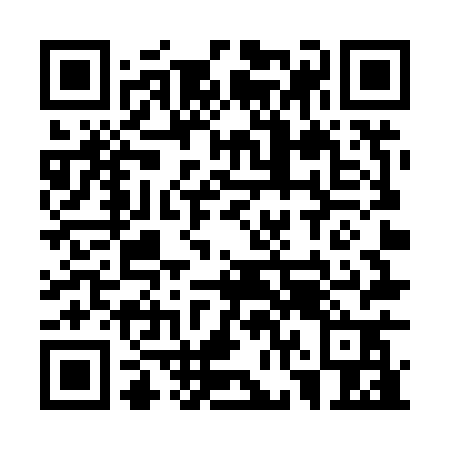 Ramadan times for Hughenden, AustraliaMon 11 Mar 2024 - Wed 10 Apr 2024High Latitude Method: NonePrayer Calculation Method: Muslim World LeagueAsar Calculation Method: ShafiPrayer times provided by https://www.salahtimes.comDateDayFajrSuhurSunriseDhuhrAsrIftarMaghribIsha11Mon5:105:106:2412:333:586:426:427:5212Tue5:105:106:2412:333:586:416:417:5113Wed5:115:116:2512:333:576:406:407:5014Thu5:115:116:2512:323:576:396:397:4915Fri5:115:116:2512:323:576:386:387:4816Sat5:125:126:2612:323:576:386:387:4717Sun5:125:126:2612:323:566:376:377:4618Mon5:135:136:2612:313:566:366:367:4519Tue5:135:136:2712:313:556:356:357:4420Wed5:135:136:2712:313:556:346:347:4321Thu5:145:146:2712:303:556:336:337:4222Fri5:145:146:2812:303:546:326:327:4123Sat5:145:146:2812:303:546:316:317:4124Sun5:155:156:2812:293:546:306:307:4025Mon5:155:156:2812:293:536:296:297:3926Tue5:155:156:2912:293:536:296:297:3827Wed5:165:166:2912:293:526:286:287:3728Thu5:165:166:2912:283:526:276:277:3629Fri5:165:166:3012:283:516:266:267:3530Sat5:165:166:3012:283:516:256:257:3431Sun5:175:176:3012:273:506:246:247:331Mon5:175:176:3112:273:506:236:237:332Tue5:175:176:3112:273:496:226:227:323Wed5:185:186:3112:263:496:216:217:314Thu5:185:186:3112:263:496:216:217:305Fri5:185:186:3212:263:486:206:207:296Sat5:185:186:3212:263:486:196:197:287Sun5:195:196:3212:253:476:186:187:278Mon5:195:196:3312:253:476:176:177:279Tue5:195:196:3312:253:466:166:167:2610Wed5:195:196:3312:243:466:156:157:25